За мирное небо над головой, за счастливую и спокойную жизнь мы обязаны тем, кто в 1941 – 1945 годах отдал свою жизнь, защищая нашу Родину.В наших силах сделать так, чтобы подвиг наших предков помнили и чтили будущие поколения.Воспитанники МДОУ «Рябинка» д. Большое Грызлово приняли участие в муниципальном конкурсе чтецов, посвященному Дню неизвестного солдата. Молодова Ангелина – лауреат первой степени, Ломовицкая Арина – лауреат 2 степени.Наши дети в очередной раз продемонстрировали, насколько они талантливы в умении выразительно, эмоционально и артистично прочитать стихотворения.Поздравляем победителей!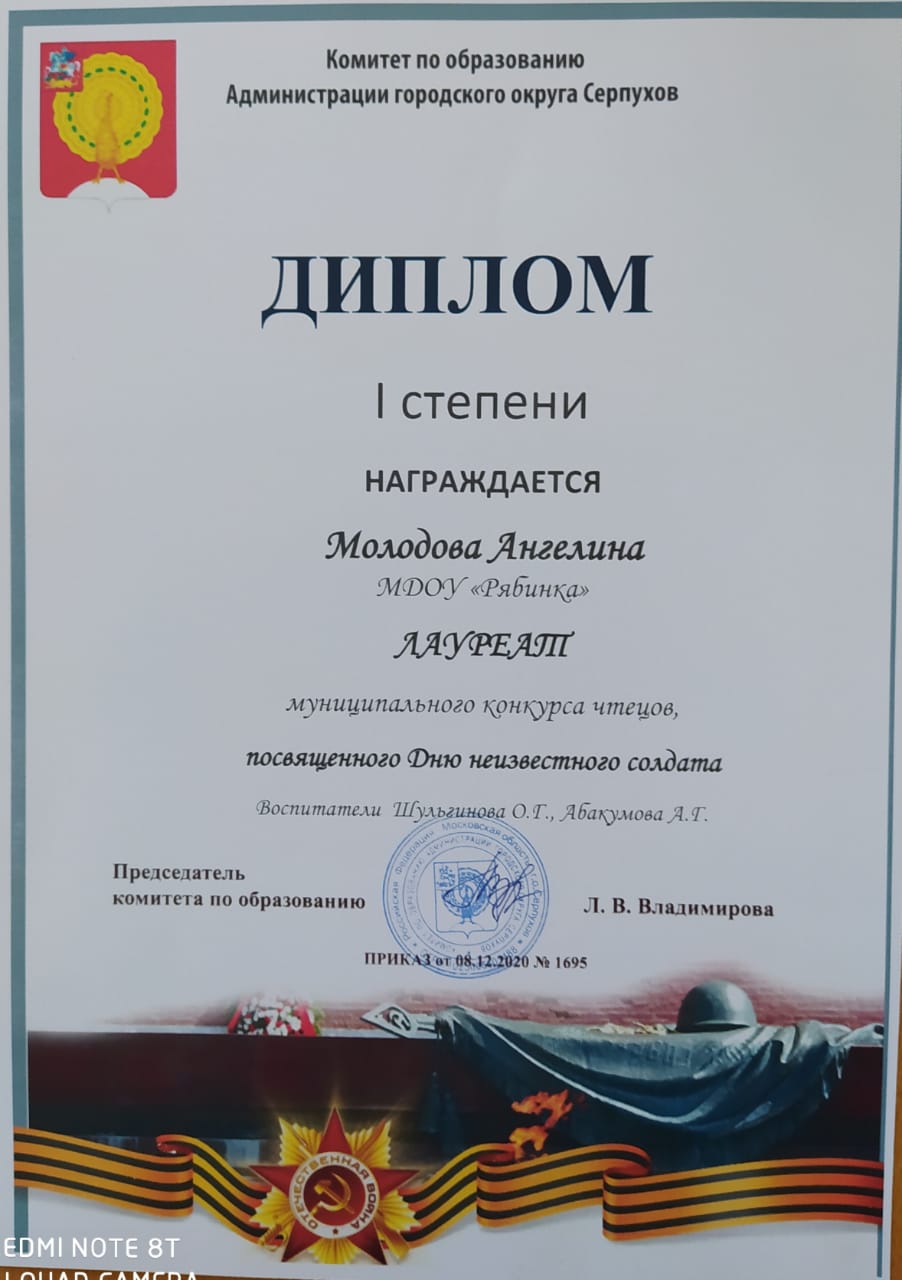 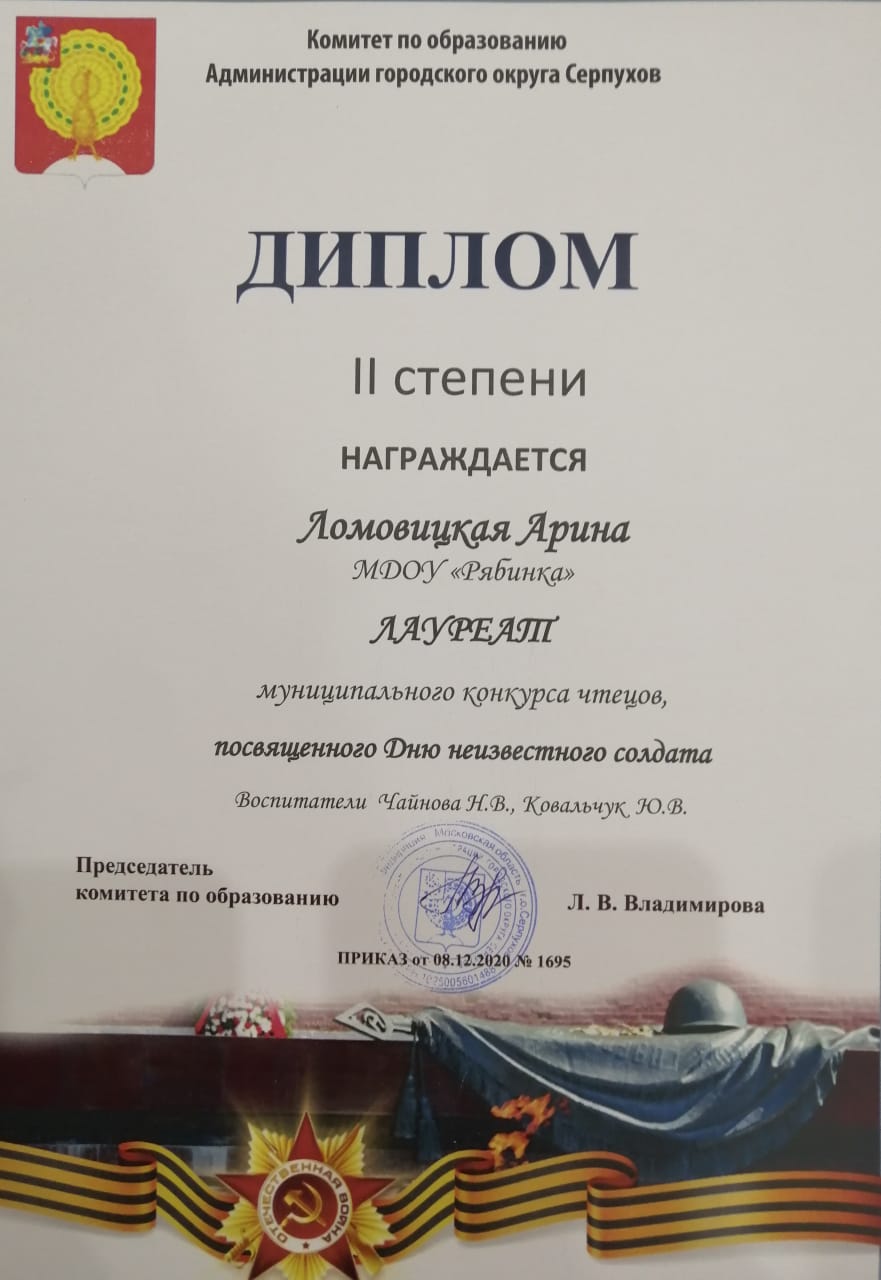 